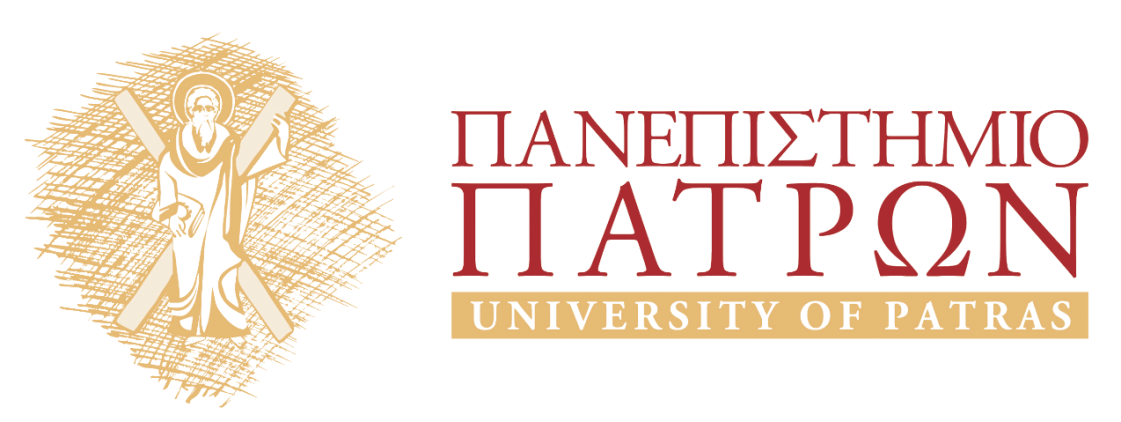 ΑριστοτέληςΕνότητα 3: Όροι, προτάσεις και οι κατηγορίες ή γένη των όντων   Στασινός ΣταυριανέαςΤμήμα Φιλοσοφίας 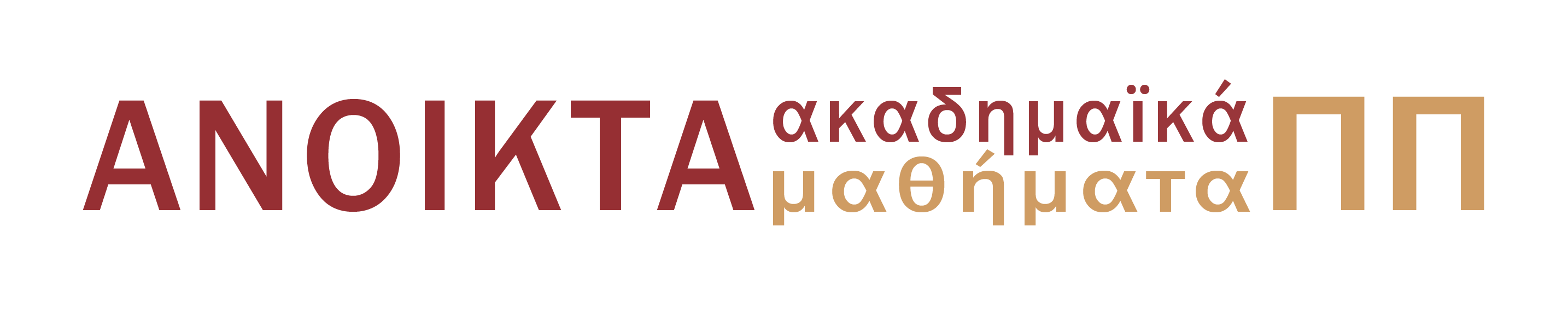 1.	Σκοποί ενότητας	22.	Πως από τις λέξεις συνθέτουμε προτάσεις ή ισχυρισμούς που είναι αληθείς ή ψευδείς;	22.1	Ορισμός των προτάσεων που παίρνουν τιμή αληθείας	33.	Η δομή των προτάσεων και η δομή του κόσμου	43.1	H διάκριση των γενών ή κατηγοριών των όντων.	43.2	Ουσίες και συμβεβηκότα	5Σκοποί ενότηταςΣκοπός της ενότητας είναι να διερευνήσει: (α) Πως από τις λέξεις φτιάχνουμε προτάσεις που είναι αληθείς ή ψευδείς. (β) Τι μας δείχνει η δομή των προτάσεων για τη δόμη του κόσμου, τις κατηγορίες των όντων που υπάρχουν, και ποιες είναι οι κατηγορίες αυτές για την οντολογία του Αριστοτέλη. Πως από τις λέξεις συνθέτουμε προττε ﷽﷽﷽﷽﷽﷽﷽(α) ο Σωκράσεις ή ισχυρισμούς που είναι αληθείς ή ψευδείς; Είπαμε ότι οι λέξεις μας αυτές καθεαυτές δεν είναι αληθείς ή ψευδείς (συμβασιοκρατία). Από αυτές όμως συνθέτουμε προτάσεις ή ισχυρισμούς που είναι αληθείς ή ψευδείς. Αυτό είναι δυνατόν γιατί όι λέξεις είναι σύμβολα των σκέψεων (παθημάτων στην ψυχή) τα οποία αντιστοιχούν σε πράγματα που είναι ανεξάρτητα από εμάς, σε όντα. Και αυτές οι σκέψεις ή παθήματα στην ψυχή είναι κοινά για όλους εφόσον εξαρτώνται από κάτι αντικειμενικό, την πραγματικότητα. Πως θα κατανοήσουμε όμως αυτά τα παθήματα στην ψυχή; 1η πρόταση: Τα παθήματα της ψυχής είναι νοητικές εικόνες. Πρόβλημα: Τι συμβαίνει όμως με τα αντικείμενα για τα οποία δεν έχουμε νοητικές εικόνες (π.χ. Ενα μυθικό πρόσωπο, όπως είναι τε ﷽﷽﷽﷽﷽﷽﷽(α) ο Σωκρένας μυθιστορηματικός ήρωας, ο Δον Κιχώρης ή ο Άμλετ, ή κάτι για το οποίο δεν έχουμε νοητική εικόνα, π.χ. ο αριθμός 2τε ﷽﷽﷽﷽﷽﷽﷽(α) ο Σωκρ); Η υπόθεση ότι τα παθήματα στην ψυχή είναι νοητικές εικόνες περιορίζει τη θεωρία μας.2η πρόταση: Τα παθήματα στην ψυχή είναι ορισμοί (π.χ. Η σκέψη μου για το τρίγωνο είναι ο ορισμός τους τριγώνου).Πρόβλημα: Η υπόθεση αυτή φαίνεται να προυποθέτει ότι για να μπορέσουμε να έχουμε την σκέψη κάποιου πράγματος θα πρέπει να γνωρίζουμε τον ορισμό τους. Αλλά δεν συμβαίνει αυτό. Είναι δυνατόν να καταλαβαίνω ή να έχω μια σκέψη που αφορά το τρίγωνο χωρίς να γνωρίζω τον ορισμό του τριγώνου. Απάντηση: η σκέψη είναι ή προυποθέτει κάποιου είδους ορισμό, ακόμη και εάν αυτός δεν είναι ένας πλήρης ή ο ορθός ορισμός.  Ορισμός των προτάσεων που παίρνουν τιμή αληθείαςΓια να καταλάβουμε τον τρόπο με τον οποίο συνθέτουμε από τις λέξεις τις προτάσεις εκείνες οι οποίες παρίνουν μια τιμή αληθείας, θα πρέπει να δούμε πως ορίζει ο Αριστοτέλης τί είναι μια πρόταση (λόγος) και ποιες προτάσεις παίρνουν τιμή αληθείας. Λόγος =ορισμ.  φωνή σημαντική (ήχος ο οποίος σημαίνει κάποια οντότητα). Περί Ερμηνείας, 16b26. Π.χ.  ἂνθρωπος. (εν αντιθέσει προς φωνές που δεν σημαίνουν κάτι, π.χ. στα ζώα)Λόγος αποφαντικός =ορισμ. φωνή σημαντική για την οποία ισχύει ότι αληθεύει η ψεύδεται. (ΠΕ 17a1-4) (εν αντιθέσει προς λόγους οι οποίοι δεν αποφαίνονται κάτι, π.χ. προσταγές, ευχές κτλ.)  Απλή απόφανση: είναι μία απλή ηχητική φράση η οποία σημαίνει είτε ότι κάτι είναι έτσι είτε ότι κάτι δεν είναι έτσι (σύμφωνα με μία από τις διαιρέσεις του χρόνου). (ΠΕ 17a23-5) Συμβαίνει κάτι τέτοιο μόνο όταν σε μια απόφανση χρησιμοποιούμε κάποιο ρήμα (π.χ. είναι, βρέχει, έβρεξε, θα βρέξει, κάθεται ή είναι καθιστός, υγιαίνει ή ανακτά την υγεία του ή είναι υγιής κτλ.) το οποίο τυπικά σημαίνει και τον χρόνο. ΠΑΡΑΔΕΙΓΜΑΤΑ απλής απόφανσης: Ο Σωκράτης είναι Αθηναίος, ο Σωκράτης δεν είναι γιατρός. Όλες οι σύνθετες αποφάνσεις αναλύονται σε απλές. Π.χ. η σύνθετη πρόταση ο Σωκράτης είναι Αθηναίος αλλά δεν είναι γιατρός, αναλύεται σε δύο απλές αποφάνσεις: (α) ο Σωκράτης είναι Αθηναίος, και (β) ο Σωκράτης δεν είναι γιατρός. Οι προτάσεις διαιρούνται με βάση την ποιότητά τους σε δύο είδη: (α) αρνήσεις (ἀποφάσεις) =ορισμ. Προτάσεις που διαχωρίζουν κάποιο πράγμα από κάτι άλλο (π.χ. ο ουρανός δεν είναι καθαρός)(β) καταφάσεις  =ορισμ. Προτάσεις που συνδέουν, αποδίδουν κάτι σε κάποιο πράγμα ή κάοιο υποκείμενο (π.χ. ο ουρανός έχει σύννεφα)Αντίφαση: η κατάφαση και η άρνηση που είναι αντίθετες μεταξύ τους (π.χ. ο ουρανός έχει σύννεφα και ο ουρανός δεν έχει σύννεφα)Οι προτάσεις διαιρούνται και με βάση την ποσότητά τους σε δύο είδη: Καθολικές (γενικές) προτάσεις: εκείνες που ισχύριζονται κάτι για το σύνολο μιας τάξης υποκείμενων (π.χ. Οι Έλληνες είναι Ευρωπαίοι)Μερικές προτάσεις: εκείνες οι οποίες ισχύριζονται κάτι για μέρος των υποκείμένων ενός συνόλου (π.χ. Κάποιοι άνθρωποι είναι φιλόσοφοι).  Ο όρος Καθόλου (καθολικό) σημαίνει εκείνο το οποίο από τη φύση του μπορεί να κατηγορηθεί σε πολλά υποκείμενα. (π.χ. Έμβιο, Φυτό, Έλληνας, η λευκότητα εν γένει κτλ.). Συνηθως αντιτίθεται προς τον όρο Καθέκαστον: εκείνο το οποίο δεν είναι καθόλου (καθολικό) ή εκείνο που από τη φύση του δεν μπορεί να κατηγορηθεί σε πολλά 
﷽﷽﷽﷽﷽﷽﷽﷽κράτης, η Ελλάδα, η λενφορυποκείμενα (π.χ. ο Σωκράτης, η Ελλάδα, το λευκό χρώμα του δέρματος του Σωκράτη). Εδώ όμως η αντίθεση η οποία μας ενδιαφέρει είναι μεταξύ καθολικών προτάσεων (ισχύουν για ένα ολόκληρο σύνολο) και μερικών προτάσεων (ισχύουν για ένα μέρος ενός συνόλου). Οι προτάσεις με καθέκαστον, ατομικούς όρους συνεπάγωνται μερικές προτάσεις (π.χ. η πρόταση ο Σωκράτης είναι σοφός, που αφορά ένα καθέκαστον, τον Σωκς ﷽﷽﷽﷽﷽﷽﷽﷽ρικωκ(α) ο Σωκρράτη, συνεπάγεται την πρόταση: Μερικοί (Κάποιοι) άνθρωποι είναι σοφοί, η οποία είναι μια μερική πρόταση). Αλλά οι μερικές προτάσεις μπορουν να ισχύουν για πάνω από ένα υποκείμενο σε αντίθεση με τις προτάσς)﷽﷽﷽﷽﷽﷽﷽﷽κ:00 κτλ.ν υπαρκτικ(α) ο Σωκρεις που χρησιμοποιούν καθέκαστον ή ατομικούς όρους. (π.χ. η μερική πρόταση: Κάποιοι ς)﷽﷽﷽﷽﷽﷽﷽﷽κ:00 κτλ.ν υπαρκτικ(α) ο Σωκράνθρωποι έχουν πατήσει στο φεγγάρι, ισχυρίζεται κάτι ισχυρότερο από την πρόταση: Ο Νηλ Αμστρονγκ πάτησε στο φεγγάρι, που είναι μια ατομική πρόταση, υπό την έννοια ότι αφήνει ανοιχτό το ενδεχόμενο και άλλοι άνθρωποι εκτός του Ν.Α. να έχουν πατήσει στο φεγγάρι). Με όρους της συγχρονης τυπικής λογικής οι καθολικές προτάσεις αντιστοιχούν στις προτάσεις οι οποίες χρησιμοποιούν τον καθολικό ποσοδείκτη (Όλα τα Χ είναι Ψ), ενώ οι μερικές προτάσεις αντιστοιχούν στις προτάσεις οι οποίες χρησιμοποιουν τον υπαρκτικό ποσοδείκτη (Υπάρχει τουλάχιστον ένα Χ το οποίο είναι Ψ). Η δομή των προτάσεων και η δομή του κόσμουΟι απλές προτάσεις μας έχουν την ακόλουθη δομή: ένα κατηγόρημα αποδίδεται σε ένα υποκείμενο (π.χ. Ο Σωκράτης είναι σοφός, Η Πάτρα βρίσκεται στη Δυτική Ελλάδα, Το μάθημα αρχίζει στις 09:00 κτλ.)Εφόσον οι προτάσεις συνδέουν παθήματα στην ψυχή που αντιστοιχούν σε όντα στον φυσικό ή στον φανταστικό κόσμο, τότε και η δομή του κόσμου θα είναι η ακόλουθη: θα υπάρχουν όντα τα οποία είναι οντολογικά υποκείμενα και αυτά θα κατέχουν, θα χαρακτηρίζονται από κάποια οντολογικά κατηγορήματα, από ιδιότητες.Οι ιδιότητες όμως ανήκουν σε διαφορετικές τάξεις. Κάποιες ιδιότητες είναι ποσότητες, κάποιες άλλες ιδιότητες είναι ποιότητες (π.χ. ενάρετος, λευκός), κάποιες ιδιότητες είναι χρόνοι (τώρα, αύριο), κάποιες ιδιότητες είναι τόποι (δυτική Ελλάδα, εδώ, εκεί, δίπλα), κάποιες ιδιότητες είναι σχέσεις (πατέρας, μαθητής) κτλ. Γι΄αυτό ο Αριστοτέλης διαχωρίζει διαφορετικά γένη, κατηγορίες ή τάξεις ιδιοτήτων. H διάκριση των γενών ή κατηγοριών των όντων. Αν δούμε την πρόταση: Ο Σωκράτης είναι σοφός, από σημασιολογική, συντακτική άποψη ο Σωκράτης είναι το γραμματικό υποκείμενο. Αν δούμε την ίδια πρόταση από οντολογική άποψη, ο Σωκράτης είναι το υπόβαθρο της οντολογικής κατηγόρησης, ή αλλιώς το οντολογικό υποκείμενο, εκείνο δηλαδή το ον που υποστηρίζει την ύπαρξη καν της ιδιότητας. Εκείνο από το οποίο η ιδιότητα εξαρτάται για να υπάρξει Η λέξη ‘’σοφός΄΄είναι γραμματικά το κατηγορούμενο της πρότασης, και σημαίνει μία ιδιότητα, ένα οντολογικό κατηγόρημα του υποβάθρου ή του οντολογικού υποκειμένου στο οποίο ανήκει. Η πρώτη διάκριση που πρέπει να κάνουμε λοιποΌ﷽﷽﷽﷽﷽﷽﷽﷽ι κατηγορεκε ο Σωκρ΄  είναι εκείνη μεταξύ των όντων που είναι οντολογικά υποκείμενα, είναι τα πράγματα που έχουν ή χαρακτηρίζονται από ιδιότητες, και τα όντα που είναι ιδιότητες ή κατηγορήματα που χαρακτήριζουν ή ανήκουν στα πρώτα. Τα οντολογικά υποκείμενα σημαίνονται από τους όρους που στις προτάσεις μας παίζουν το ρόλο του γραμματικού υποκειμένου. Και η κατηγορία ή το γένος στο οποία ανήκουν αυτά τα όντα ονομάζεται κατηγορία ή γένος της ουσίας (θα δούμε παρακάτω γιατί παίρνει αυτό το όνομα). Οι ιδιότητες που ανήκουν στα όντα που είναι ουσίες ονομάζονται από τον Αριστοτέλη συμβεβηκότα. ΑυτεΌ﷽﷽﷽﷽﷽﷽﷽﷽ι κατηγορεκε ο Σωκρς όμως οι ιδιότητες ή συμβεβηκότα σημαίνουν, όπως είδαμε, πολύ διαφορετικά πράγματα (π.χ. ποσότητες, ποιότητες σΌ﷽﷽﷽﷽﷽﷽﷽﷽ι κατηγορεκε ο Σωκρχέσεις κτλ.)Επομένως μια δεύτερη διάκριση είναι εκείνη μεταξύ διαφορετικών κατηγοριών ή γενών συμβεβηκότων.Δείτε τα κατηγορήματα: δάσκαλος του Πλάτωνα, στην αγορά της Αθήνας, ενάρετος κτλ. Ας υποθέσουμε ότι αληθεύουν για τον Σωκράτη. Διαφέρουν μεταξύ τους κατά το ότι το πρώτο προσδιορίζει μια σα. ﷽﷽﷽﷽﷽﷽﷽οτδιαιρειά26 Σεπτεμρχέση του Σωκράτη (με ένα άλλο υποκείμενο, π.χ. τον Πλάτωνα που είναι μαθητής του), το δεύτερο έναν τόπο στον οποίο βρίσκεται ο Σωκράτης, το τρίτο μια ποιότητα, συγκεκριμένα ηθική ποιότητα του Σωκράτη. Απαντούν σε διαφορετικούς τύπους ερωτημάτων τα οποία μπορεί να θέσει κανείς για τον Σωκράτη. Εφόσον δίνουν διαφορετικού τύπου πληροφορίες (π.χ. για το ποιες ποιότητες χαρακτηρίζουν τον Σωκράτη, ή σε ποιον τόπο βρίσκεται, ή σε ποιες σχέσεις βρίσκεται προς άλλα υποκείμενα), 	ς: 
﷽﷽﷽﷽﷽γορΠ.χ. η σο Αριστοτέλης κατατάσσει αυτά τα κατηγορήματα σε διαφορετικές κατηγορίες ή γένη οντοτήτων.Ο Αριστοτέλης διακρίνει τουλάχιστον εννέα τέτοια γένη ή κατηγορίες συμβεβηκότων. Οι διαφορετικές κατηγορίες ή γένη των όντων που διακρίνει ο Αριστοτέλης παρουσιάζονται στον πίνακα που ακολουθεί. Ουσίες και συμβεβηκόταο.  
﷽﷽﷽﷽﷽ παραπσχετικςΗ διάκριση ανάμεσα σε οντολογικά υποκείμενα και οντολογικά κατηγορήματα δεν εδράζεται στο πως εκφραζόμαστε για τα πράγματα, αλλά ξεκινά από οντολογική βάση.  Ουσίες: Οι οντότητες που ανήκουν στο γένος των ουσιών είναι χωριστά αυτόνομα υποκείμενα, όπως π.χ. ο Σωκράτης, ή σημαίνουν κάτι που μπορεί να υπάρξει ως χωριστό αυτόνομο υποκείμενο, όπως π.χ. ο άνθρωπος (συνοδεύονται ταυτόχρονα από σαφή κριτήρια αρίθμησης και ταξινόμησης). Καθέκαστον ουσίες: χωριστά φυσικά σώματα.Καθολικές ουσίες: όντα στα οποία αναφέρομαστε με αριθμήσιμα ουσιαστικά ( ή άλλο﷽﷽﷽ιμοποίες δεν έοχυν σα, συν η σάλογο, τραπέζι) ή μετρήσιμα ουσιαστικά (νερό, χρυσός κτλ.). Μπορούν να ανήκουν σε πάνω από εΌ﷽﷽﷽﷽﷽﷽﷽﷽ι κατηγορεκε ο Σωκρνα υποκείμενα.Συμβεβηκότα: Οι οντότητες που διαχωρίσαμε ως ιδιότητες είναι πάντα μη-χώριστα από κάποια ή κάποιες οντότητες της πρώτης κατηγορίας (της κατηγορίας της ουσίας). Δηλαδή, υπάρχουν μόνο στο βαθμό που ανήκουν σε κάποια οντότητα της πρώτης κατηγορίας. Σημείωμα ΑναφοράςCopyright Πανεπιστήμιο Πατρών, Στασινός Σταυριανέας, 2015. «Αριστοτέλης: Ενότητα 3 Ό﷽﷽﷽﷽﷽﷽﷽﷽ι κατηγορεκε ο ΣωκρΌροι, προτΌ﷽﷽﷽﷽﷽﷽﷽﷽ι κατηγορεκε ο Σωκράσεις και οι κατηγορίες ή γένη των όντων». Έκδοση: 1.0. Πάτρα 2015. Διαθέσιμο από τη δικτυακή διεύθυνση: https://eclass.upatras.gr/courses/PHIL1803/Σημείωμα ΑδειοδότησηςΤο παρόν υλικό διατίθεται με τους όρους της άδειας χρήσης Creative Commons Αναφορά, Μη Εμπορική Χρήση Παρόμοια Διανομή 4.0 [1] ή μεταγενέστερη, Διεθνής Έκδοση.   Εξαιρούνται τα αυτοτελή έργα τρίτων π.χ. φωτογραφίες, διαγράμματα κ.λ.π.,  τα οποία εμπεριέχονται σε αυτό και τα οποία αναφέρονται μαζί με τους όρους χρήσης τους στο «Σημείωμα Χρήσης Έργων Τρίτων».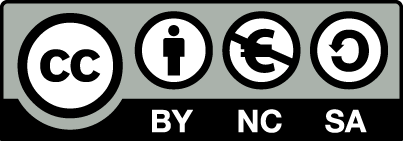 [1] http://creativecommons.org/licenses/by-nc-sa/4.0/ Ως Μη Εμπορική ορίζεται η χρήση:που δεν περιλαμβάνει άμεσο ή έμμεσο οικονομικό όφελος από την χρήση του έργου, για το διανομέα του έργου και αδειοδόχοπου δεν περιλαμβάνει οικονομική συναλλαγή ως προϋπόθεση για τη χρήση ή πρόσβαση στο έργοπου δεν προσπορίζει στο διανομέα του έργου και αδειοδόχο έμμεσο οικονομικό όφελος (π.χ. διαφημίσεις) από την προβολή του έργου σε διαδικτυακό τόποΟ δικαιούχος μπορεί να παρέχει στον αδειοδόχο ξεχωριστή άδεια να χρησιμοποιεί το έργο για εμπορική χρήση, εφόσον αυτό του ζητηθεί.Διατήρηση ΣημειωμάτωνΟποιαδήποτε αναπαραγωγή ή διασκευή του υλικού θα πρέπει να συμπεριλαμβάνει:το Σημείωμα Αναφοράςτο Σημείωμα Αδειοδότησηςτη δήλωση Διατήρησης Σημειωμάτων το Σημείωμα Χρήσης Έργων Τρίτων (εφόσον υπάρχει)μαζί με τους συνοδευόμενους υπερσυνδέσμους.ΧρηματοδότησηΤο παρόν εκπαιδευτικό υλικό έχει αναπτυχθεί στo πλαίσιo του εκπαιδευτικού έργου του διδάσκοντα.Το έργο «Ανοικτά Ακαδημαϊκά Μαθήματα στο Πανεπιστήμιο Πατρών» έχει χρηματοδοτήσει μόνο τη αναδιαμόρφωση του εκπαιδευτικού υλικού. Το έργο υλοποιείται στο πλαίσιο του Επιχειρησιακού Προγράμματος «Εκπαίδευση και Δια Βίου Μάθηση» και συγχρηματοδοτείται από την Ευρωπαϊκή Ένωση (Ευρωπαϊκό Κοινωνικό Ταμείο) και από εθνικούς πόρους.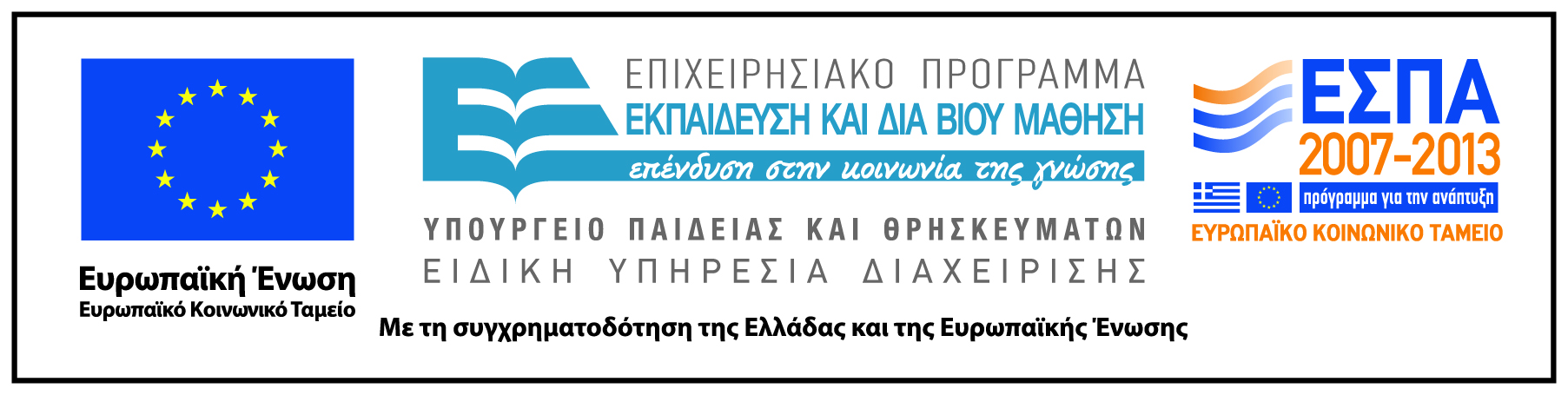 ΓΕΝΗ ή ΚΑΤΗΓΟΡΙΕΣ ΟΝΤΩΝΥΠΟΚΕΙΜΕΝΑ: ΟΥΣΙΕΣΣωκράτηςΙΔΙΟΤΗΤΕΣ/ ΣΥΜΒΕΒΗΚΟΤΑΠοιότηταΛευκό, μαλακόΠοσότητα10 κιλά, 2 χλμ.ΣχέσηΔάσκαλος/ μαθητήςΤόπος Στο αμφιθέατροΧρόνοςΣήμεραΘέσηΚάθεται, είναι ξαπλωμένηΚατοχήΕίναι οπλισμένοςΕνεργειαΚόβει, καίειΠάθημα Κόβεται, καίγεται